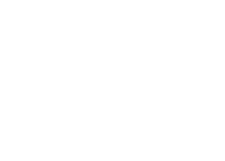 Random acts of kindness (RAK) at work is infectious! According to University of Wisconsin professor Richard Davidson’s research, both givers and receivers feel happier and more satisfied with their jobs. For RAK ideas, visit: www.randomactsofkindness.org